Теория правописания сложных прилагательных.ПРАВОПИСАНИЕ СЛОЖНЫХ ПРИЛАГАТЕЛЬНЫХПРАВОПИСАНИЕ СЛОЖНЫХ ПРИЛАГАТЕЛЬНЫХ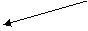 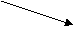 слитно:1) слово образовано на базе подчинительной связи (железнодорожный ← железная дорога (согласование),машиноремонтный ← ремонт машин(управление), быстрорастворимый ← быстро растворимый (примыкание));2) одна из частей самостоятельно не употребляется (длинноволосый, скоротечный, позднеспелый);3) части являются неоднородными определениями (древнецерковнославянский, первобытнообщинный);4) слово образовано от существительного со слитным написанием (шарикоподшипниковый ← шари-коподшипник, лесостепной ← лесостепь);5) сложные обозначения химических веществ (дибензилэтилендиаминовый, железистосинеродистый);6) терминологизмы и книжные выражения (мелкооптовый, тонкомолотый, глубокоуважаемый, нижеподписавшийся);7) слово образовано на базе числительных (двадцатитрёхлетний, семисотидвадцатитрёхрублёвый)через дефис:1) слово образовано на базе сочинительной связи (желудочно-кишечный ← желудочный и кишечный,фарфорово-фаянсовый ← фарфоровыйи фаянсовый);2) слово образовано от существительного с дефисным написанием (дизель-моторный ← дизель-мотор, контр-адмиральский ← контр-адмирал, нью-йоркский ← Нью-Йорк);3) слово обозначает оттенок цвета, вкуса (ярко-синий, сине-красно-белый, кисло-сладко-горький);4) первая часть оканчивается на -ико(историко-архитектурный, химико-технический);5) слово начинается с военно-, массово-, народно-, научно-, учебно-;6) слово образовано от сочетаний имён и/или фамилий (лев-толстовский, жюль-верновский, бойль-мариоттовский);7) слово образовано на базе сочетания «прилагательное + существительное» с перестановкой частей местами(литературно-художественный ← художественная литература)